UMW / AZ / PN - 61 / 18	              		                          Wrocław, 26. 07. 2018 r.PRZEDMIOT ZAMÓWIENIASukcesywna dostawa odczynników i materiałów eksploatacyjnych na potrzeby Jednostek Uniwersytetu Medycznego we Wrocławiu. Przedmiot zamówienia podzielono na 3 (trzy) części osobno oceniane:Część A – Produkty firmy Bio-Rad,Część B – Produkty firmy Merck,Część C – Produkty firmy Abcam.Odpowiedzi na pytania Wykonawców oraz Informacja o zmianie treści SiwzOdpowiedzi na pytania Wykonawców.Zamawiający niniejszym odpowiada na pytania dotyczące Siwz, zadane przez Wykonawców: Pytania dotyczą części C – produkty firmy Abcam.Czy Zamawiający mógłby potwierdzić jednostkę miary przeciwciał w części C producent oferuje przeciwciała w następujących wielkościach: Poz.2 nr kat ab109905 – 96 testówPoz. 3 nr kat. ab109911 – 96 testów Poz. 4 nr kat. ab110168 – 1 kit (130ml) Poz. 62 nr kat. ab104139 - 100 mlOdpowiedź: Potwierdzamy jednostki miary przeciwciał: Poz. 2 nr kat ab109905 – 96 testów,Poz. 3 nr kat. ab109911 – 96 testów, Poz. 4 nr kat. ab110168 – 1 kit (130ml), Poz. 62 nr kat. ab104139 - 100 ml.Czy Zamawiający wyrazi zgodę na wykreślenie przeciwciał z pozycji 35, 107, 113, 150, 159, 173, 174, 191. Prośbę swą uzasadniamy faktem, iż w/w produkty zostały wycofane z produkcji i są niedostępne. Odpowiedź: Zamawiający wyraża zgodę na wykreślenie przeciwciał z pozycji 35, 107, 113, 150, 159, 173, 174, 191.Informacja o zmianie treści Siwz.Zamawiający zawiadamia ponadto o zamieszczeniu na stronie internetowej Zamawiającego skorygowanej treści Arkusza asortymentowo-cenowego dla części C zamówienia (Zał. nr 2 C do Siwz). Zmiany w treści tego dokumentu zaznaczono kolorem. Należy z niego korzystać w obecnie zamieszczanej wersji.Kanclerz Mgr Iwona Janus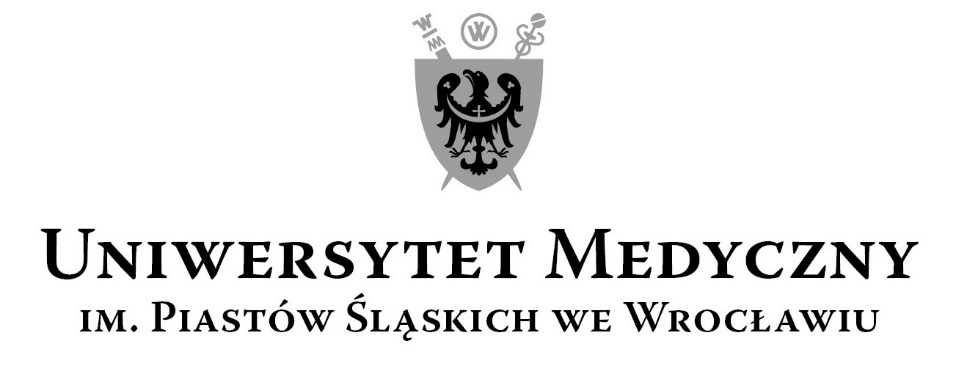 50-367 Wrocław, Wybrzeże L. Pasteura 1Zespół ds. Zamówień Publicznych UMWul. Marcinkowskiego 2-6, 50-368 Wrocławfaks 71 / 784-00-45e-mail: tomasz.kiliszek@umed.wroc.pl 50-367 Wrocław, Wybrzeże L. Pasteura 1Zespół ds. Zamówień Publicznych UMWul. Marcinkowskiego 2-6, 50-368 Wrocławfaks 71 / 784-00-45e-mail: tomasz.kiliszek@umed.wroc.pl 